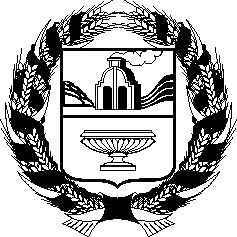 АЛТАЙСКОЕ КРАЕВОЕ ЗАКОНОДАТЕЛЬНОЕ СОБРАНИЕПОСТАНОВЛЕНИЕг. БарнаулВ соответствии со статьей 73 Устава (Основного Закона) Алтайского края Алтайское краевое Законодательное Собрание ПОСТАНОВЛЯЕТ:1. Внести в пункт 2 приложения к постановлению Алтайского краевого Законодательного Собрания от 28 февраля 2018 года № 49 «Об утверждении порядка получения государственными гражданскими служащими Алтайского краевого Законодательного Собрания разрешения представителя нанимателя на участие в управлении некоммерческими организациями» (Официальный интернет-портал правовой информации (www.pravo.gov.ru), 1 марта 2018 года, 
1 ноября 2018 года) изменение, дополнив его после слов «кроме политических партий» словами «и органов профессиональных союзов, в том числе выборного органа первичной профсоюзной организации, созданной в Алтайском краевом Законодательном Собрании».2. Настоящее постановление вступает в силу через 10 дней после дня его официального опубликования.Председатель Алтайского краевого Законодательного Собрания                                                                  А.А. Романенко№О внесении изменения в пункт 2 приложения к постановлению Алтайского краевого Законода-тельного Собрания от 28 февраля 2018 года № 49 «Об утверждении порядка получения государ-ственными гражданскими служа-щими Алтайского краевого Зако-нодательного Собрания разре-шения представителя нанимателя на участие в управлении неком-мерческими организациями»Проект